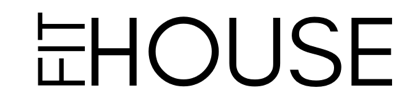 First Name: _________________________________ Last Name: _____________________________________  	        (Please PRINT legibly)Email: ___________________________________ Phone: ____________________ Birthday: ______________Address: ____________________________ City:___________________  State:_______ Zip:_______________Emergency Contact Name:___________________________________ Relationship:_______________________Email:_____________________________________________________ Phone:__________________________________    Do you have any injuries we should know about?                               How did you hear about us? __________________________________________________________                __________________________________________INFORMED CONSENT /WAIVERBy signing this document, I acknowledge that I have voluntarily chosen to participate in a program of progressive physical exercise, which can enhance the musculoskeletal and cardio respiratory systems.  In signing this document, I acknowledge being informed of the possible strenuous nature of the program and the potential for unusual, but possible, physiological results including, but not limited to, abnormal blood pressure, fainting, heart attack or death.  By signing this document, I assume all risk for my health and wellbeing and hold harmless of any responsibility, the instructor, FIT House LLC or any persons involved with this program and testing procedures.  I understand that the questions about exercise procedures and recommendations are encouraged and welcomed. RELEASE OF LIABILITY1. In consideration of being allowed to participate in the personal fitness training activities and programs of Fit House LLC and to use its facilities, equipment and services, in addition to the payment of any fee or charge, I do hereby forever waive, release and discharge FIT House LLC and its officers, agents, employees, representatives, executors and all others acting on their behalf from any and all claims or liabilities for injuries or damages to my person and/or property, including those caused by the negligent act or omission of any of those mentioned or others acting on their behalf, arising out of or connected with my participation in any activities, programs or services of FIT House LLC or the use of any equipment at various sites, including home, provided by and/or recommended by FIT House LLC .2. I have been informed of, understand and am aware that strength, flexibility and aerobic exercise, including the use of equipment, is a potentially hazardous activity. I also have been informed of, understand and am aware that fitness activities involve a risk of injury, including a remote risk of death or serious disability, and that I am voluntarily participating in these activities and using equipment and machinery with full knowledge, understanding and appreciation of the dangers involved. I hereby agree to expressly assume and accept any and all risks of injury or death. 3. I do hereby further declare myself to be physically sound and suffering from no condition, impairment, disease, infirmity or other illness that would prevent my participation in these activities or use of equipment or machinery. I do hereby acknowledge that I have been informed of the need for a physician’s approval for my participation in the exercise activities, programs and use of exercise equipment. I also acknowledge that it has been recommended that I have a yearly or more frequent physical examination and consultation with my physician as to physical activity, exercise and use of exercise equipment. I acknowledge that either I have had a physical examination and have been given my physician’s permission to participate or I have decided to participate in the exercise activities, programs and use of equipment without the approval of my physician and do hereby assume all responsibility for my participation in said activities, programs and use of equipment. 4. I understand that FIT House LLC providing and maintaining an exercise/fitness program for me does not constitute an acknowledgment, representation or indication of my physiological well-being or a medical opinion relating thereto.  5. Participation includes possible exposure to and illness from infectious diseases including but not limited to MRSA, influenza, and COVID-19. While particular rules and personal discipline may reduce this risk, the risk of serious illness and death does exist; and,I KNOWINGLY AND FREELY ASSUME ALL SUCH RISKS, both known and unknown, EVEN IF ARISING FROM THE NEGLIGENCE OF THE RELEASEES or others, and assume full responsibility for my participation; and,  I willingly agree to comply with the stated and customary terms and conditions for participation as regards protection against infectious diseases. If, however, I observe and any unusual or significant hazard during my presence or participation, I will remove myself from participation and bring such to the attention of the nearest official immediately; and, I, for myself and on behalf of my heirs, assigns, personal representatives and next of kin, HEREBY RELEASE AND HOLD HARMLESS FIT House, their officers, officials, agents, and/or employees, other participants, sponsoring agencies, sponsors, advertisers, and if applicable, owners and lessors of premises used to conduct the event (“RELEASEES”), WITH RESPECT TO ANY AND ALL ILLNESS, DISABILITY, DEATH, or loss or damage to person or property, WHETHER ARISING FROM THE NEGLIGENCE OF RELEASEES OR OTHERWISE, to the fullest extent permitted by law.6.  We do occasionally take photos during class, training or special events and those photos may or may not be posted on social media, newsletters and our website. I grant FIT House, LLC the royalty free and perpetual right to take and use photos of me in connection with their social media, newsletters and website.Print name:__________________________________________________________________________________________________Signature: ___________________________________________________________________ Date: ___________________________	  (Signature of Parent/Guardian if under 18)Name of Parent/Guardian (if under 18):___________________________________________________________________________